МБОУ «Токурская СОШ»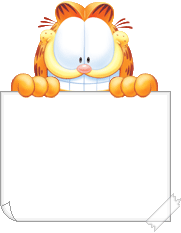 Автор: Гикалова О.В.учитель физкультуры2014 годЦель игры: Сплотить детский коллектив, заставить выполнять все задания вместе.Увлекательнейшая игра-носилка: ребята носятся по всей территории лагеря, ощущая себя героями-следопытами. На "ура" проходит в средних и младших отрядах. •	Перед самым концом тихого часа вожатыми забирается из столовой полдник. Важно заранее посмотреть в меню, не дай бог попадётся запеканка, кроме того, будьте внимательны и не захватите чужой полдник. •	Полдник тщательно прячется в чужую вожатскую, в соседний корпус или вообще за зону. Иначе игра рискует закончиться преждевременно - всегда найдутся прозорливые пионеры, которые всюду суют свой нос. •	Прийдя в столовую к положенному времени уже с детьми, и не обнаружив сладких фруктов, вы разыгрываете сцену, мол: "Ребята, какие-то злыдни спёрли весь наш хавчик, в том числе и вожатский !!" Ставится резонный вопрос: "Что делать ?" Отряду объясняется, что они должны провести расследование и найти свою собственность. •	Неожиданно под столом "находится" записка, вероятно, она как-то связана с похищением. Она даётся пионерам. Записка содержит зашифрованный текст (ребус, загадку), в котором раскрывается месторасположение следующей записки (типа "нужен гол", что озачает, что следующая записка спрятана в футбольных воротах), и в каждой найденной таким способом записке указывается, где искать следующую.Спортландцы!!!Ваш полдник похищен и чтобы его, найти  вам необходимо, строго выполнять мои инструкции, задания и отвечать на мои вопросы.Помните, Я за вами наблюдаю и если, вы будете нарушать правила, то полдника вам не видать, как собственных ушей! ХА-ХА-ХА! ------------------------------------------------------------------------------------------- Задание №1Вы хотите получить свой полдник? (отвечать дружно)Вы должны все задания выполнять вместе (ждать отстающих и только тогда открывать конверт с заданием).Только тогда вы получите  свой приз (похищенный полдник).Дальнейшее послание зашифровано и вам необходимо его, расшифровать.Хорошо ли вы знаете алфавит? (отвечать дружно)Всем лагерем вспомните русский алфавит по порядку.Расставьте под каждой буквой цифры по порядку от 0 до 32 (это и есть шифр).Расшифровав послание, вы приблизитесь к тайне ещё на 1 шаг. Шифр и задания не теряйте, они вам понадобятся для отчета.------------------------------------------------------------------------------------------  --------------------------------------------------------------------------------------------Задание №2Зашифрованный текст:Бегите к футбольным воротам и оббегите их восьмеркой пять раз. Там же вы найдёте следующее задание. 1-5-3-9-19-5  11  21-20-19-1-15-12-29-14-28-5  2-15-17-15-19-0  9  15-1-1-5-3-9-19-5  9-22 2-15-18-29-13-6-17-11-15-10  16-32-19-2917-0-8.19-0-13  7-5  2-28  14-0-10-4-6-19-5  18-13-5-4-20-31-26-5-5  8-0-4-0-14-9-5.Задание №3Расшифруйте ребус и бегите туда.            К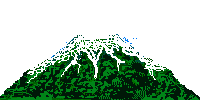 1 2 3 4Встаньте все вместе и громко (дружно) крикните: « Мы, Спортландцы - просто класс и мы, дружные подчас!Вы, нашли новое задание? (ответить дружно)Отгадайте загадку (ответьте громко и дружно)На какой такой лужайкеТеннисисты в шортах, майках?Бегите, там вас ждёт новое задание.------------------------------------------------------------------------------------------Задание №4Все прибежали? (ответьте громко и дружно)Отожмитесь: старшие девочки от лавочки - 30 раз	младшие девочки  - 15 раз                     мальчики старшие от пола – 30 раз                     младшие мальчики – 15 разОткройте следующее задание.Ответьте на вопрос: где у вас самое любимое место в школьном дворе?Тогда бегом туда!-----------------------------------------------------------------------------------------Задание №5Разгадайте маленький кроссворди узнайте ключевое слово.Для войн снарядом было встарь,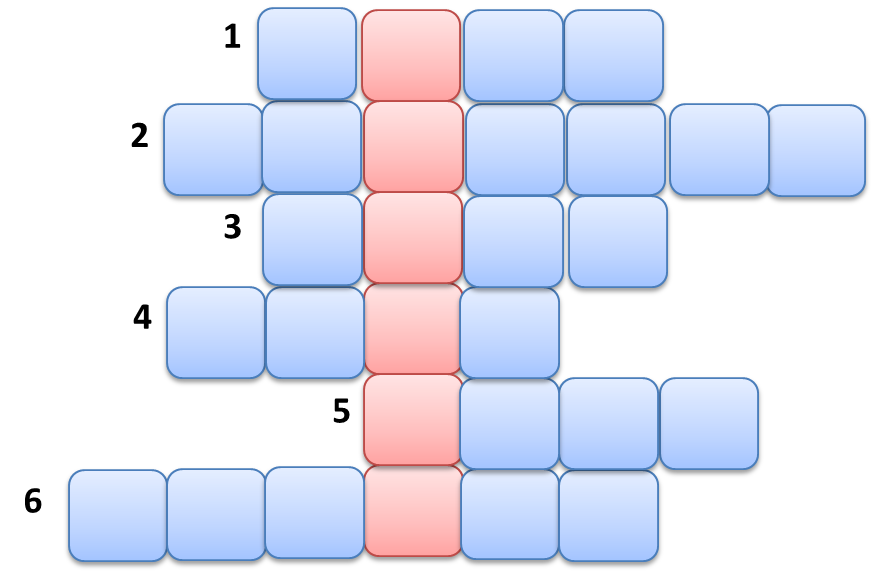     Теперь – спортивный инвентарь.Очень трудно жарким летомПробежать его атлетам,    Много долгих километровОдолеть быстрее ветра.Путь нелёгок, назван онДревним словом …Весьма суров толстяк на вид,    В борьбе он точно победит.    В Японии знаком давно           Тот спорт. Зовётся он…Две новые кленовыеПодошвы двухметровые: На них поставил две ноги – И по большим снегам беги.В трусах и в тёплых варежкахДерутся два товарища.Получил боксёр удар.По счету «десять» он не встал.Как же эта неудачаНазывается иначе?Отгадав ключевое слово, скажите его  громко и дружно.А теперь по очереди пройдите полосу препятствия:  яма, лабиринт, ломаная лестница, щит, ломаный мост, рука ход, макет жилого дома (старшие сверху, младшие в оконные отверстия). Старшие проходят всё и помогают младшим, а младшие, какие препятствия смогут в облегчённом варианте.Найдите на площадке новое задание.Задание №61.	Вы, знаете, как зовут вашего директора школы? (Имя и отчество назвать дружно)2.	Бежать в школу к директору (найти её), постучать в дверь и сказать –3.	 « Здравствуйте, (назовите Имя и Отчество директора – все вместе и дружно)4. Ответьте на вопросы, которые вам задаст директор5.	Только тогда получите свой приз6.	Не забудьте сказать «СПАСИБО!»----------------------------------------------------------------------------------------Вопросы директора школы Сколько вас?Все задания выполнили?Дружно выполняли, а младшим помогали?Нравятся вам каникулы?А завтра все придёте?А - Б – В – Г – Д –  Е –  Ё –  Ж – З –  И  - Й - К – Л – М – Н – О – П - Р - С - Т – У - Ф - Х - Ц – Ч – Ш – Щ –  Ъ - Ы - Ь - Э – Ю – Я - 